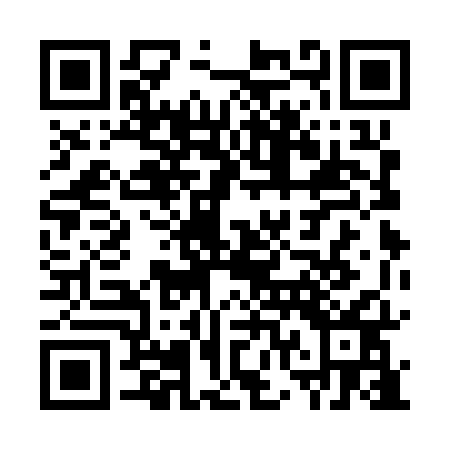 Prayer times for Wdzydze Kiszewskie, PolandMon 1 Apr 2024 - Tue 30 Apr 2024High Latitude Method: Angle Based RulePrayer Calculation Method: Muslim World LeagueAsar Calculation Method: HanafiPrayer times provided by https://www.salahtimes.comDateDayFajrSunriseDhuhrAsrMaghribIsha1Mon4:136:2012:525:187:259:252Tue4:096:1812:525:197:279:273Wed4:066:1512:515:217:299:304Thu4:036:1312:515:227:309:325Fri4:006:1012:515:237:329:356Sat3:566:0812:515:257:349:377Sun3:536:0612:505:267:369:408Mon3:506:0312:505:277:389:439Tue3:466:0112:505:297:409:4610Wed3:435:5812:495:307:429:4811Thu3:395:5612:495:317:449:5112Fri3:365:5412:495:327:459:5413Sat3:325:5112:495:347:479:5714Sun3:295:4912:485:357:4910:0015Mon3:255:4612:485:367:5110:0316Tue3:215:4412:485:387:5310:0617Wed3:185:4212:485:397:5510:0918Thu3:145:3912:485:407:5710:1219Fri3:105:3712:475:417:5810:1520Sat3:065:3512:475:428:0010:1921Sun3:025:3312:475:448:0210:2222Mon2:585:3012:475:458:0410:2523Tue2:545:2812:475:468:0610:2924Wed2:505:2612:465:478:0810:3225Thu2:465:2412:465:488:1010:3626Fri2:425:2212:465:508:1110:3927Sat2:375:1912:465:518:1310:4328Sun2:355:1712:465:528:1510:4729Mon2:345:1512:465:538:1710:4930Tue2:335:1312:455:548:1910:50